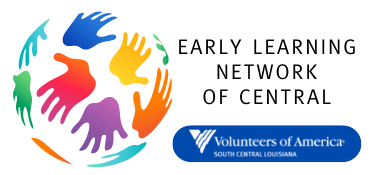 Central Community Enrollment ApplicationTo apply online, go to elncentral.com and click on “Enroll.”Child’s Full Name: ______________________________________________________________By signing this, I give permission for the information provided in this application to be shared with the programs in the Early Learning Network of Central as I have ranked them above, in order to help me find any available seats at the sites of my choosing.  I understand that my submission of this form does not guarantee me a seat in any particular program.Printed Name of Guardian: ____________________________________	Guardian Signature: __________________________________________	  Date: ___________________family informationchild InformationChild’s Full Name: _______________________________________________________________Date of Birth: _______________  Age: _______  Gender: ___________  Race:   ____________Is the child potty-trained?                                                      Yes     or     NoDoes child receive Special Education Services? (IEP):        Yes     or     NoDoes child receive Speech Services? (IEP):		Yes     or     NoDoes child receive Early Intervention Services? (IFSP):	Yes     or     NoDoes child have a suspected disability?		Yes     or     NoIf Yes, what is the suspected disability? ________________________________________________In what kind of setting does your child currently receive care?   □  no previous child care          □  in-home care          □  care at a center/facility                                                                                          (please specifiy:  ________________________)Guardian  Contact InformationGuardian Name: ____________________________________________________Relationship to Child: __________  Number in Household: _____  Primary Language: _________Phone: ____________________	E-mail: _________________________________Household eligibility InformationDoes anyone in your household currently receive SNAP or CCAP assistance?        Yes     or     Nofamily preferencesRank Program PreferenceRanking a program 1st or 2nd DOES NOT guarantee enrollment. Enrollment can be limited by factors including availability of seats and preferences given for siblings of other children in care.Please rank the programs below in order of preference. Put a “1” for your first choice, “2” for your second choice, and so on. Only rank programs for which you are eligible.Ranking	Program	Type_______	Abundant Blessings Early Learning Center	Child Care Center_______	Bellingrath Hills Elementary School	Public School_______	Central Early Learning Center	Child Care Center_______	Fundamentals	Child Care Center_______	Imagination Station Childcare and Learning Center	Child Care Center_______	Kids Palace	Child Care Center_______	Lil Wildcats Child Care	Child Care CenterSibling InformationIf child has any siblings currently attending any program above, please list below:Sibling Name                                        Center/School	                                                      Age_______________________               ___________________________________              ______________________________               ___________________________________              ______________________________               ___________________________________              _______